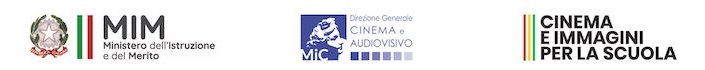 ISTITUTO COMPRENSIVO SAN FILIPPO DEL MELAVia Salvo D’Acquisto – Olivarella - 98044 - San Filippo del Mela (ME) Tel. +39 090930475 e-mail: meic85200r@istruzione.it  PEC: meic85200r@pec.istruzione.it Cod. Mec. MEIC85200R - Cod. Fisc.82002900833 - Cod. Univoco UFMB3D Sito web : www.icsanfilippodelmela.edu.itProgetto Scuola e Cinema: "Una finestra sulla vita"CUP I64C22001640001 AZIONE A) “CinemaScuola LAB - secondarie di I e II grado”TUTELA DELLA PRIVACY DEI MINORIREGOLAMENTO (UE) 2016/679 DEL PARLAMENTO EUROPEO E DEL CONSIGLIO del 27 aprile 2016 relativo alla protezione delle persone fisiche con riguardo al trattamento dei dati personali, nonché alla libera circolazione di tali dati e che abroga la direttiva 95/46/CE (regolamento generale sulla protezione dei dati)Autorizzazione al trattamento dei dati personaliIn conformità alle leggi vigenti in materia di privacy e al Regolamento UE 2016/679, recante disposizioni per la tutela delle persone e di altri soggetti rispetto al trattamento e alla protezione dei dati personali, stabilisce che il soggetto interessato debba essere preventivamente informato in merito all’utilizzo dei dati che la riguardano e che il trattamento dei dati personali sia ammesso solo con il consenso espresso del soggetto interessato, salvo i casi previsti dalla legge. Secondo le normative indicate, tale trattamento sarà improntato ai principi di correttezza, trasparenza e di tutela della Sua riservatezza e dei Suoi diritti.Firmando questa dichiarazione si assicura di aver letto e compreso quanto segueSi autorizza l’I.C. di San Filippo del Mela nella persona titolare e responsabile del trattamento dei dati, per l'effettuazione e l'utilizzo di fotografie, video o altri materiali audiovisivi contenenti l'immagine dei/delle minori, il nome e la voce, per attività educative e didattiche e scopi documentativi all'interno o all’esterno della struttura scolastica.La scuola assicura che le immagini e le riprese realizzate dalla scuola, o da terzi come fotografi o registi, nonché gli elaborati prodotti dagli studenti e dalle studentesse durante le attività scolastiche, potranno essere utilizzati esclusivamente per documentare e divulgare i risultati dell’attività didattica svolta sul sito web della scuola e su altri siti autorizzati.Il responsabile della privacy dell’Istituto assicura di avere responsabilità come da norma di legge del materiale dei/delle minori e di aver abbattuto al minimo il rischio di perdita o furto dei dati sensibili.La presente autorizzazione non consente l'uso dell’immagine in contesti che pregiudichino la dignità personale ed il decoro del minore e comunque per uso e/o fini diversi da quelli sopra indicati.Si dichiara inoltre di esonerare la scuola, le sue collaboratrici e i suoi collaboratori da ogni possibile e futura responsabilità civile (diretta e/o indiretta) inerente a un uso scorretto del materiale da parte di terzi. Si conferma così di non aver nulla a pretendere in ragione di quanto sopra indicato e di rinunciare irrevocabilmente ad ogni diritto, azione o pretesa derivante da quanto sopra autorizzato, non sarà preteso il risarcimento di eventuali danni morali e materiali causati da soggetti terzi o derivati da utilizzi non previsti dalla presente liberatoria.La non autorizzazione al trattamento dei dati preclude la possibilità che le proprie foto o riprese video vengano utilizzate secondo quanto descritto finora, in ogni momento potrà esercitare i Suoi diritti nei confronti del titolare del trattamento, ai sensi delle leggi vigenti e dell’art. 14 Regolamento UE 2016/679.Si conferma di aver acquisito le informazioni fornite dal titolare ai sensi delle leggi vigenti e dell’art. 13 Regolamento UE 2016/679, e presta il suo consenso al trattamento dei dati personali per fini indicati nella suddetta informativaLIBERATORIA per pubblicazione di immagini, foto, video e dichiarazioni personaliTUTELA DELLA PRIVACY DEI/DELLE MINORIDICHIARAZIONE LIBERATORIA PER FOTOGRAFIE E RIPRESE VIDEOResa dai genitori degli alunni minorenni(D.Lgs. 196/2003 “Codice in materia di protezione dei dati personali”) Regolamento Europeo della Privacy n.679/2016(GDPR).Il sottoscritto (padre)________________________, nato a ___________________ ( ____ ), il ___________ , residente a_______________________________(____), indirizzo: _________________________________ ; La sottoscritta (madre)___________________ ___________ , nata a __________________( ___ ), il ______, residente a ____________(______) , indirizzo: ________________________________________________ ; genitori/tutori dell'alunno/a ___________________________________ iscritto/a alla classe ___ sez.__-della scuola__________________________________plesso di ________________________, per l’a.s. 2022/2023,A U T O R I Z Z A N Ol’Istituzione scolastica, nella persona del Dirigente Scolastico, all'effettuazione e all'utilizzo di fotografie, video o altri materiali audiovisivi contenenti l'immagine, il nome e la voce del/la proprio/a figlio/a, e/o dichiarazioni e commenti personali registrati all'interno delle attività del progetto “Noi e il cinema” per scopi documentativi, formativi e informativi. Il Dirigente Scolastico assicura che le immagini e le riprese audio-video realizzate dalla scuola, potranno essere utilizzate esclusivamente per documentare e divulgare le attività organizzate dalla scuola tramite il sito internet di Istituto scuola e su altri siti autorizzati, pubblicazioni, mostre, corsi di formazione, seminari, convegni e altre iniziative promosse dall'Istituto anche in collaborazione con altri enti pubblici, ivi compreso il Ministero dell’Istruzione e del Merito. La presente autorizzazione non consente l'uso dell’immagine in contesti che pregiudichino la dignità personale ed il decoro del/della minore e comunque per uso e/o fini diversi da quelli sopra indicati.I sottoscritti confermano di non aver nulla a pretendere in ragione di quanto sopra indicato e di rinunciare irrevocabilmente ad ogni diritto, azione o pretesa derivante da quanto sopra autorizzato.In fedefirma ____________________________________________firma ________________________________________________________________, …. febbraio 2023.                                                                     Riferimenti normativi REGOLAMENTO (UE) 2016/679 DEL PARLAMENTO EUROPEO E DEL CONSIGLIO del 27 aprile 2016 relativo alla protezione delle persone fisiche con riguardo al trattamento dei dati personali, nonché alla libera circolazione di tali dati e che abroga la direttiva 95/46/CE (regolamento generale sulla protezione dei dati) Art. 961.633/1941 — (Protezione del diritto d’autore e di altri diritti connessi al suo esercizio): “Il ritratto di una persona non può essere esposto, riprodotto o messo in commercio senza il consenso di questa […] o del tutore legale”. Art 10 c.c. (Abuso dell’immagine altrui) — “Qualora l’immagine di una persona o dei genitori, del coniuge o dei figli sia stata esposta o pubblicata fuori dei casi in cui l’esposizione e la pubblicazione è dalla legge consentita, ovvero con pregiudizio al decoro o alla reputazione della persona stessa o dei detti congiunti, l‘autorità giudiziaria, su richiesta dell’interessato, può disporre che cessi l‘abuso, salvo il risarcimento dei danni”. Art.23 D.Lgs. 196/03— (Consenso) — “Il trattamento dei dati personali da parte di privati odi enti pubblici economici è ammesso solo con il consenso espresso dell‘interessato. Il consenso è validamente prestato solo se è espresso liberamente e specificatamente in riferimento ad un trattamento chiaramente individuato e se è documentato per iscritto. Il consenso è manifestato in forma scritta quando il trattamento riguarda dati sensibili. I dati personali del minore saranno comunque salvaguardati secondo le indicazioni di Legge”.